Post-Task Questions9. Did the following features help you find the computer’s mistakes?Post-Task Questions9. Did the following features help you find the computer’s mistakes?Post-Task Questions9. Did the following features help you find the computer’s mistakes?Post-Task Questions9. Did the following features help you find the computer’s mistakes?1. In your opinion, what percentage of the computer’s topic predictions were correct?2. How confident is your answer for Question 1?3. How mentally demanding was the task?4. How physically demanding was the task?5. How hurried or rushed was the pace of the task?6. How successful were you in accomplishing what you were asked to do?7. How hard did you have to work to accomplish your level of performance?8. How insecure, discouraged, irritated, stressed, and annoyed were you?Adding  or marks: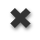 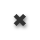 Adding  or marks: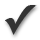 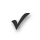 Seeing the computer’s  or marks: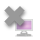 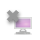 Seeing the computer’s  or marks: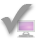 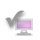 1. In your opinion, what percentage of the computer’s topic predictions were correct?2. How confident is your answer for Question 1?3. How mentally demanding was the task?4. How physically demanding was the task?5. How hurried or rushed was the pace of the task?6. How successful were you in accomplishing what you were asked to do?7. How hard did you have to work to accomplish your level of performance?8. How insecure, discouraged, irritated, stressed, and annoyed were you?Adding  or marks:Adding  or marks:Seeing the computer’s  or marks:Seeing the computer’s  or marks:Seeing the other person’s marks: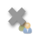 Seeing the other person’s marks: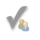 1. In your opinion, what percentage of the computer’s topic predictions were correct?2. How confident is your answer for Question 1?3. How mentally demanding was the task?4. How physically demanding was the task?5. How hurried or rushed was the pace of the task?6. How successful were you in accomplishing what you were asked to do?7. How hard did you have to work to accomplish your level of performance?8. How insecure, discouraged, irritated, stressed, and annoyed were you?Adding  or marks:Adding  or marks:Seeing the computer’s  or marks:Seeing the computer’s  or marks:Seeing other peoples’  marks:Seeing other peoples’ marks:1. In your opinion, what percentage of the computer’s topic predictions were correct?2. How confident is your answer for Question 1?3. How mentally demanding was the task?4. How physically demanding was the task?5. How hurried or rushed was the pace of the task?6. How successful were you in accomplishing what you were asked to do?7. How hard did you have to work to accomplish your level of performance?8. How insecure, discouraged, irritated, stressed, and annoyed were you?Adding  or marks:Adding  or marks:Seeing the computer’s  or marks:Seeing the computer’s  or marks:Seeing other peoples’  marks:Seeing other peoples’ marks: